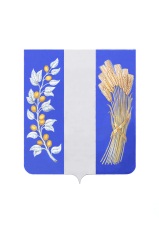 РЕСПУБЛИКА БУРЯТИЯАДМИНИСТРАЦИЯ МУНИЦИПАЛЬНОГО ОБРАЗОВАНИЯ «БИЧУРСКИЙ РАЙОН»ПОСТАНОВЛЕНИЕ от «11» Апреля 2016 года                                                             №__8___Об утверждении Порядка ПРОВЕДЕНИЯ ОЦЕНКИ РЕГУЛИРУЮЩЕГО ВОЗДЕЙСТВИЯ ПРОЕКТОВ МУНИЦИПАЛЬНЫХ НОРМАТИВНЫХ ПРАВОВЫХ АКТОВ ИЭКСПЕРТИЗЫ МУНИЦИПАЛЬНЫХ НОРМАТИВНЫХ ПРАВОВЫХ АКТОВВ соответствии с частью 6 статьи 7 и частью 3 статьи 46 Федерального закона от 06.10.2003 N 131-ФЗ "Об общих принципах организации местного самоуправления в Российской Федерации" и статьей 4 Закона Республики Бурятия от 13.12.2013 N 216-V "Об оценке регулирующего воздействия проектов нормативных правовых актов и экспертизе нормативных правовых актов в Республике Бурятия" Администрация МО «Бичурский район» постановляет:1. Утвердить Порядок проведения оценки регулирующего воздействия проектов муниципальных нормативных правовых актов согласно приложению N 1 к настоящему постановлению.2. Утвердить Порядок проведения экспертизы муниципальных нормативных правовых актов согласно приложению N 2 к настоящему постановлению.3. Определить Комитет экономического развития Администрации МО «Бичурский район» уполномоченным органом:- по подготовке заключения об оценке регулирующего воздействия;- по подготовке заключения об экспертизе муниципального нормативного правового акта.4. Руководителям структурных подразделений Администрации МО «Бичурский район», ответственным за разработку проектов муниципальных нормативных правовых актов, затрагивающих вопросы осуществления предпринимательской и инвестиционной деятельности, обеспечить исполнение Порядка проведения оценки регулирующего воздействия проектов муниципальных нормативных правовых актов.5. Определить официальным сайтом проведения процедуры оценки регулирующего воздействия муниципальных нормативных правовых актов и результатов их общественного обсуждения в информационно-телекоммуникационной сети bichura.org6. Настоящее постановление вступает в силу с 01 января 2017 года и подлежит размещению на официальном сайте МО «Бичурский район» в сети Интернет.Глава муниципального образования«Бичурский район»                                                                   О.И.Федоров________________________________________________________________Исполнитель: ведущий специалист-юрист                               Малыгин А.К., тел:8(30133) 41518Приложение N 1к ПостановлениюАдминистрации МО «Бичурский район»                                                    От                       N                        ПОРЯДОКПРОВЕДЕНИЯ ОЦЕНКИ РЕГУЛИРУЮЩЕГО ВОЗДЕЙСТВИЯ ПРОЕКТОВМУНИЦИПАЛЬНЫХ НОРМАТИВНЫХ ПРАВОВЫХ АКТОВI. Общие положения1. Настоящий Порядок определяет процедуру проведения оценки регулирующего воздействия проектов муниципальных нормативных правовых актов (решений Совета депутатов МО «Бичурский район», постановлений Администрации МО «Бичурский район»), затрагивающих вопросы осуществления предпринимательской и инвестиционной деятельности (далее - проекты актов), разрабатываемых структурными подразделениями Администрации МО «Бичурский район».2. Процедура оценки регулирующего воздействия применяется в отношении проектов актов по вопросам:- регулирования отношений, участниками которых являются субъекты предпринимательской и (или) инвестиционной деятельности;- установления правил и порядка предоставления поддержки субъектам предпринимательской и (или) инвестиционной деятельности;- установления ограничений (запретов) для субъектов предпринимательской и (или) инвестиционной деятельности;- осуществления муниципального контроля за деятельностью субъектов предпринимательской и (или) инвестиционной деятельности.Оценка регулирующего воздействия проектов актов не проводится в отношении:- проектов местных бюджетов и отчетов об их исполнении;- проектов муниципальных нормативных правовых актов об установлении тарифов, регулирование которых отнесено к вопросам местного значения;- проектов муниципальных нормативных правовых актов, подлежащих публичным слушаниям в соответствии со статьей 28 Федерального закона от 06.10.2003 N 131-ФЗ "Об общих принципах организации местного самоуправления в Российской Федерации".3. Оценка регулирующего воздействия осуществляется в целях обоснованного выбора варианта предлагаемого правового регулирования общественных отношений на основе анализа альтернативных вариантов и возможных положительных и (или) отрицательных последствий (экономических, социальных, экологических) введения такого регулирования, а также обеспечения возможности учета мнения лиц, интересы которых затрагиваются предлагаемым правовым регулированием.4. Участниками процедуры оценки регулирующего воздействия являются структурные подразделения Администрации МО «Бичурский район», являющиеся разработчиками проектов актов (далее - разработчики), уполномоченный орган, заинтересованные лица.Заинтересованными лицами являются:структурные подразделения Администрации МО «Бичурский район», участвующие в реализации правового акта;органы и организации, целью деятельности которых является защита и представление интересов субъектов предпринимательской и иной экономической деятельности (далее - представители предпринимательского сообщества);Уполномоченный по защите прав предпринимателей в Республике Бурятия.5. Разработчик осуществляет процедуру оценки регулирующего воздействия проекта акта, включая проведение публичных консультаций с заинтересованными лицами, как на этапе формирования идеи (концепции) правового регулирования, так и на этапе обсуждения проекта акта и сводного отчета.Уполномоченный орган подготавливает заключение об оценке регулирующего воздействия.II. Порядок проведения оценки регулирующего воздействия6. Оценка регулирующего воздействия проектов актов проводится поэтапно и состоит из следующих этапов:- размещение разработчиком на официальном сайте органов местного самоуправления Бичурского района bichura.org (далее - официальный сайт) уведомления об обсуждении предлагаемого правового регулирования (далее - уведомление);- формирование и обсуждение сводного отчета и проекта акта;- подготовка заключения об оценке регулирующего воздействия (далее - заключение).7. Разработчик на этапе формирования концепции предлагаемого правового регулирования в течение пяти рабочих дней после принятия решения о проведении публичных консультаций по обсуждению концепции предлагаемого правового регулирования размещает уведомление по форме согласно приложению N 1 к настоящему Порядку на официальном сайте.К уведомлению прилагаются:перечень вопросов для участников публичных консультаций;материалы, служащие обоснованием выбора варианта предлагаемого правового регулирования, и сравнительный анализ возможных вариантов решения выявленной проблемы.8. Разработчик указывает в уведомлении срок, в течение которого осуществляется прием предложений от заинтересованных лиц. Данный срок должен составлять не менее 15 календарных дней и не более 25 календарных дней со дня размещения уведомления на официальном сайте.9. Одновременно разработчик направляет уведомление (письменно или по электронной почте) уполномоченному органу и заинтересованным лицам.10. Обработка предложений, поступивших в ходе обсуждения концепции предлагаемого правового регулирования, осуществляется разработчиком.Разработчик обязан рассмотреть все предложения, поступившие в установленный в уведомлении срок.11. По результатам такого рассмотрения в срок не позднее 15 календарных дней со дня окончания приема предложений, указанного в уведомлении, разработчик:- составляет сводку предложений (по форме согласно приложению N 2 к настоящему Порядку);- принимает мотивированное решение о подготовке проекта акта либо об отказе в подготовке проекта акта.12. В сводке предложений указывается автор и содержание предложения, результат его рассмотрения (предполагается ли использовать данное предложение при разработке правового акта либо при обосновании решения об отказе от его разработки; в случае отказа от использования предложения указываются причины такого решения).Также в сводке предложений указывается перечень органов и организаций, которым были направлены уведомления. Предложения, поступившие в ходе проведения совещаний, заседаний, опросов, включаются в сводку предложений.13. В срок не позднее 3 рабочих дней со дня подписания сводки предложений руководителем разработчика разработчик размещает ее на официальном сайте.14. В случае принятия решения об отказе в подготовке проекта акта разработчик размещает на официальном сайте данную информацию и письменно, в том числе по электронной почте, извещает о принятом решении органы и организации, указанные в пункте 9 настоящего Порядка, которые ранее извещались о размещении уведомления, не позднее 3 рабочих дней со дня принятого решения.15. В случае принятия решения о подготовке проекта акта разработчик:- выбирает наилучший из имеющихся вариантов предлагаемого правового регулирования;- разрабатывает на его основе соответствующий проект акта;- заполняет сводный отчет;- проводит публичное обсуждение сводного отчета и проекта акта (путем проведения публичных консультаций).16. Выбор наилучшего варианта правового регулирования осуществляется с учетом следующих основных критериев:- эффективность, определяемая высокой степенью вероятности достижения заявленных целей регулирования;- уровень и степень обоснованности предполагаемых затрат потенциальных адресатов предлагаемого правового регулирования и бюджета МО «Бичурский район»;- предполагаемая польза для соответствующей сферы общественных отношений, выражающаяся в создании благоприятных условий для ее развития.17. Одновременно с разработкой проекта акта разработчик заполняет разделы 1 - 10 сводного отчета (по форме согласно приложению N 3 к настоящему Порядку).В сводном отчете приводятся источники использованных данных.Расчеты, необходимые для заполнения разделов сводного отчета, приводятся в приложении к нему.Информация об источниках данных и методах расчетов должна обеспечивать возможность их верификации. Если расчеты произведены на основании данных, не опубликованных в открытых источниках, такие данные рекомендуется приводить в приложении к сводному отчету в полном объеме.При заполнении сводного отчета разработчик руководствуется Методическими рекомендациями по организации и проведению процедуры оценки регулирующего воздействия проектов нормативных правовых актов субъектов Российской Федерации и экспертизы нормативных правовых актов субъектов Российской Федерации, утвержденными приказом Минэкономразвития России от 26.03.2014 N 159.18. Разработчик проводит публичные консультации с целью:- сбора мнений всех заинтересованных лиц относительно обоснованности окончательного выбора варианта предлагаемого правового регулирования разработчиком;- установления степени объективности количественных и качественных оценок, касающихся групп потенциальных адресатов предлагаемого правового регулирования и возможных выгод и издержек указанных групп, а также доходов и расходов местного бюджета, связанных с введением указанного варианта предлагаемого правового регулирования;- определения достижимости целей предлагаемого правового регулирования, поставленных разработчиком, а также возможных рисков, связанных с введением соответствующего правового регулирования;- оценки заинтересованными лицами качества подготовки соответствующего проекта акта с точки зрения юридической техники и соответствия цели выбранного варианта предлагаемого правового регулирования.19. Для проведения публичных консультаций разработчик в течение трех рабочих дней после подготовки текста проекта акта и сводного отчета размещает на официальном сайте:- проект акта;- сводный отчет;- перечень вопросов для участников публичных консультаций;- материалы и информацию, служащие обоснованием выбора предлагаемого варианта правового регулирования.Одновременно разработчик письменно (в том числе по электронной почте) извещает уполномоченный орган и заинтересованные лица.В извещении указываются:- сроки проведения публичных консультаций (сроки окончания приема предложений);- сведения о месте размещения проекта акта и сводного отчета (полный электронный адрес);- адрес, по которому принимаются предложения (в том числе адрес электронной почты);- сведения об ответственном лице за прием и обработку предложений (фамилия, имя, отчество, адрес электронной почты, контактный телефон).20. Публичные консультации проводятся в срок не менее 15 календарных дней и не более 25 календарных дней со дня размещения проекта акта и сводного отчета на официальном сайте.21. Разработчик обязан рассмотреть все предложения, поступившие в установленный в извещении срок.22. Не позднее 15 календарных дней со дня окончания публичных консультаций разработчик:- составляет сводку предложений (по форме согласно приложению N 4 к настоящему Порядку);- дорабатывает проект акта (в случае если разработчик согласен с поступившими предложениями);- заполняет раздел 11 сводного отчета;- размещает на официальном сайте проект акта, сводный отчет и сводку предложений;- направляет проект акта, сводный отчет и сводку предложений в уполномоченный орган для подготовки заключения об оценке регулирующего воздействия.III. Порядок подготовки заключения23. Для подготовки заключения уполномоченный орган проводит процедуру предварительного рассмотрения.В ходе предварительного рассмотрения уполномоченный орган устанавливает:относятся ли общественные отношения, регулируемые проектом акта, к положениям, затрагивающим вопросы осуществления предпринимательской и (или) инвестиционной деятельности;предусматривает ли проект акта положения, которыми изменяется содержание прав и обязанностей субъектов предпринимательской и инвестиционной деятельности, изменяется содержание или порядок реализации полномочий органов государственной власти и (или) органов местного самоуправления в отношениях с субъектами предпринимательской и инвестиционной деятельности, а также приведет ли предусмотренное проектом нормативного правового акта предлагаемое правовое регулирование в части прав и обязанностей субъектов предпринимательской и инвестиционной деятельности:к невозможности исполнения указанными субъектами возложенных на них обязанностей вследствие противоречий или пробелов в правовом регулировании, отсутствия необходимых организационных или технических условий у органов государственной власти и (или) органов местного самоуправления, а также сложившегося в Республике Бурятия уровня развития технологий, инфраструктуры, рынков товаров и услуг;к возникновению у указанных субъектов необоснованных расходов при осуществлении предпринимательской и иной деятельности либо к возникновению необоснованных расходов бюджета МО «Бичурский район».24. В ходе предварительного рассмотрения уполномоченный орган определяет необходимость и способ подготовки заключения (упрощенный или углубленный) в зависимости от степени регуляторной значимости.В случае если установлено, что проект акта не содержит положений, затрагивающих вопросы предпринимательской и (или) инвестиционной деятельности согласно пункту 2 настоящего Порядка, уполномоченный орган не осуществляет подготовку заключения и в течение 7 календарных дней (со дня поступления документов, указанных в абзаце 6 пункта 22 настоящего Порядка) уведомляет разработчика о том, что подготовка заключения не требуется.В случае если установлено, что предлагаемое в проекте акта правовое регулирование окажет незначительное воздействие на его потенциальных адресатов и не предусматривает изменения прав и обязанностей субъектов предпринимательской и инвестиционной деятельности либо предлагаемое проектом акта правовое регулирование в части прав и обязанностей субъектов предпринимательской и инвестиционной деятельности не приведет к последствиям, указанным в абзацах 5 и 6 пункта 23 настоящего Порядка, уполномоченный орган осуществляет подготовку заключения в упрощенном порядке. Срок подготовки заключения в упрощенном порядке составляет 15 календарных дней.В случае если установлено, что предлагаемое в проекте акта правовое регулирование окажет значительное воздействие на потенциальных адресатов предлагаемого правового регулирования, уполномоченный орган осуществляет подготовку заключения в углубленном порядке, предусматривающем проведение публичных консультаций. Срок подготовки заключения в углубленном порядке составляет 30 календарных дней.25. Уполномоченный орган составляет заключение по следующей форме:в вводной части заключения указываются наименование проекта акта и разработчика, краткие сведения о проведенных в рамках процедуры мероприятиях и их сроках;в описательной части заключения указываются основные положения предлагаемого правового регулирования, содержащиеся в сводном отчете выводы разработчика об обоснованности предлагаемого правового регулирования и результаты публичных консультаций;в мотивировочной части заключения указывается позиция уполномоченного органа относительно обоснований выбора предлагаемого правового регулирования;в итоговой части заключения указываются выводы о соблюдении (несоблюдении или неполном соблюдении) настоящего Порядка проведения оценки регулирующего воздействия и о достаточности оснований для принятия решения о введении предлагаемого разработчиком варианта предлагаемого правового регулирования.Заключение подписывает руководитель уполномоченного органа. Уполномоченный орган размещает заключение на официальном сайте не позднее 3 рабочих дней со дня подписания.26. В случае выявления несоблюдения требований настоящего Порядка уполномоченный орган в заключении указывает необходимость повторного проведения процедур (начиная с соответствующей невыполненной или выполненной ненадлежащим образом процедуры) с последующей доработкой и повторным направлением в уполномоченный орган сводного отчета и проекта акта для подготовки заключения об оценке регулирующего воздействия.27. В случае установления соответствия проведенной разработчиком процедуры оценки регулирующего воздействия требованиям, установленным настоящим Порядком, уполномоченный орган проводит анализ обоснованности выводов разработчика относительно необходимости введения предлагаемого им варианта правового регулирования.Анализ основывается на результатах исследования выявленной проблемы, указанных разработчиком в сводном отчете. Кроме того, учитываются предложения заинтересованных лиц, отраженные в сводках предложений, поступивших по результатам размещения уведомления и проведения публичных консультаций.28. Уполномоченный орган проводит оценку эффективности предложенных вариантов правового регулирования, уполномоченный орган путем анализа сведений, содержащихся в соответствующих разделах сводного отчета, устанавливает:точность формулировки выявленной проблемы;обоснованность качественного и количественного определения потенциальных адресатов предлагаемого правового регулирования и динамики их численности;адекватность определения целей предлагаемого правового регулирования;практическую реализуемость заявленных целей предлагаемого правового регулирования;верифицируемость показателей достижения целей предлагаемого правового регулирования и возможность последующего мониторинга их достижения;корректность оценки разработчиком дополнительных расходов и доходов потенциальных адресатов предлагаемого правового регулирования и местного бюджета, связанных с введением предлагаемого правового регулирования;степень выявления разработчиком всех возможных рисков введения предлагаемого правового регулирования.Приложение N 1к Порядку проведенияоценки регулирующеговоздействия проектовмуниципальных нормативныхправовых актов                                Уведомление            об обсуждении предлагаемого правового регулирования    Настоящим _____________________________________________________________                          (наименование органа-разработчика)извещает  о  начале  обсуждения  идеи  (концепции)  предлагаемого правовогорегулирования и сборе предложений заинтересованных лиц.Предложения принимаются по адресу: _______________________________________,а также по адресу электронной почты: ______________________________________Сроки приема предложений: _________________________________________________Ответственное лицо: _______________________________________________________Адрес электронной почты ответственного лица: ______________________________Контактный телефон ответственного лица: ___________________________________    Место   размещения   уведомления   о  подготовке  проекта  нормативногоправового акта в информационно-телекоммуникационной сети "Интернет" (полныйэлектронный адрес):___________________________________________________________________________    Все поступившие предложения будут рассмотрены в срок _________________.    Сводка предложений будет размещена на сайте не позднее ________________________________________________________________.(адрес официального сайта)   (число, месяц, год)1.  Описание  проблемы, на решение которой направлено предлагаемое правовоерегулирование:___________________________________________________________________________                       место для текстового описания2. Цели предлагаемого правового регулирования:___________________________________________________________________________                       место для текстового описания3.  Действующие  нормативные  правовые  акты, поручения, другие решения, изкоторых   вытекает   необходимость   разработки   предлагаемого   правовогорегулирования в данной области:___________________________________________________________________________                       место для текстового описания4.   Планируемый   срок   вступления   в   силу   предлагаемого   правовогорегулирования:___________________________________________________________________________                       место для текстового описания5.  Сведения  о  необходимости  или  отсутствии  необходимости установленияпереходного периода:___________________________________________________________________________                       место для текстового описания6. Сравнение возможных вариантов решения проблемы6.7.  Обоснование выбора предпочтительного варианта предлагаемого правовогорегулирования выявленной проблемы:___________________________________________________________________________                       место для текстового описания7.  Иная информация по решению органа-разработчика, относящаяся к сведениямо подготовке идеи (концепции) предлагаемого правового регулирования:___________________________________________________________________________                       место для текстового описанияК уведомлению прилагаются:┌─┬───────────────────────────────────────────────────────────────────┬───┐│1│Перечень вопросов для участников публичных консультаций            │┌─┐││ │                                                                   ││ │││ │                                                                   │└─┘│├─┼───────────────────────────────────────────────────────────────────┼───┤│2│Иные материалы, которые, по мнению разработчика, позволяют оценить │┌─┐││ │необходимость введения предлагаемого правового регулирования       ││ │││ │                                                                   │└─┘│└─┴───────────────────────────────────────────────────────────────────┴───┘Руководитель разработчика_________________________                             __________  _________   (инициалы, фамилия)                                   Дата      ПодписьПриложение N 2к Порядку проведенияоценки регулирующеговоздействия проектовмуниципальных нормативныхправовых актов               Сводка предложений, поступивших на уведомление       об обсуждении предлагаемого правового регулирования (указать                       наименование правового акта)    Перечень  заинтересованных  лиц,  которым  были  направлены уведомления___________________________________________________________________________                       место для текстового описанияОтветственное лицо: _______________________________________________________Руководитель разработчика_________________________      ___________________   ______________________   (инициалы, фамилия)                Дата                  ПодписьПриложение N 3к Порядку проведенияоценки регулирующеговоздействия проектовмуниципальных нормативныхправовых актов                               Сводный отчет         о результатах проведения оценки регулирующего воздействия                    проекта нормативного правового акта1. Общая информация1.1. Разработчик:___________________________________________________________________________                       полное и краткое наименования1.2. Вид и наименование проекта акта:___________________________________________________________________________                       место для текстового описания1.3. Предполагаемая дата вступления в силу проекта акта:___________________________________________________________________________указывается дата; если положения вводятся в действие в разное время, то это                         указывается в разделе 111.4.  Краткое описание проблемы, на решение которой направлено предлагаемоеправовое регулирование:___________________________________________________________________________                       место для текстового описания1.5. Краткое описание целей предлагаемого правового регулирования:___________________________________________________________________________                       место для текстового описания1.6. Краткое описание содержания предлагаемого правового регулирования:___________________________________________________________________________                       место для текстового описания1.7. Срок, в течение которого принимались предложения в связи с размещениемуведомления о разработке предлагаемого правового регулирования:начало: "__" __________ 201_ г.; окончание: "__" __________ 201_ г.1.8.  Количество  замечаний и предложений, полученных в связи с размещениемуведомления о разработке предлагаемого правового регулирования: __________,из них учтено полностью: _______________, учтено частично: ________________1.9.  Полный электронный адрес размещения сводки предложений, поступивших всвязи  с  размещением  уведомления  о  разработке  предлагаемого  правовогорегулирования:___________________________________________________________________________1.10. Контактная информация исполнителя разработчика:Ф.И.О.: ___________________________________________________________________Должность _________________________________________________________________тел. _________________ адрес электронной почты ____________________________2.  Описание  проблемы, на решение которой направлено предлагаемое правовоерегулирование2.1. Формулировка проблемы:___________________________________________________________________________                       место для текстового описания2.2. Информация о возникновении, выявлении проблемы и мерах, принятых ранеедля ее решения, достигнутых результатах и затраченных ресурсах:___________________________________________________________________________                       место для текстового описания2.3.   Социальные   группы,  заинтересованные  в  устранении  проблемы,  ихколичественная оценка:___________________________________________________________________________                       место для текстового описания2.4.  Характеристика  негативных  эффектов,  возникающих в связи с наличиемпроблемы, их количественная оценка:___________________________________________________________________________                       место для текстового описания2.5.   Причины   возникновения   проблемы   и  факторы,  поддерживающие  еесуществование:___________________________________________________________________________                       место для текстового описания2.6.  Причины  невозможности  решения  проблемы участниками соответствующихотношений самостоятельно, без вмешательства государства:___________________________________________________________________________                       место для текстового описания2.7.  Опыт решения аналогичных проблем в других муниципальных образованиях,иностранных государствах (при наличии):___________________________________________________________________________                       место для текстового описания2.8. Источники данных:___________________________________________________________________________                       место для текстового описания2.9. Иная информация о проблеме:___________________________________________________________________________                       место для текстового описания3.  Определение  целей  предлагаемого правового регулирования и индикаторовдля оценки их достижения3.4.  Действующие  нормативные правовые акты, поручения, другие решения, изкоторых   вытекает   необходимость   разработки   предлагаемого   правовогорегулирования в данной области, которые определяют необходимость постановкиуказанных целей:___________________________________________________________________________     указывается нормативный правовой акт более высокого уровня либо                      инициативный порядок разработки3.8.  Методы  расчета  индикаторов достижения целей предлагаемого правовогорегулирования, источники информации для расчетов:___________________________________________________________________________                       место для текстового описания3.9. Оценка затрат на проведение мониторинга достижения целей предлагаемогоправового регулирования:___________________________________________________________________________                       место для текстового описания4. Качественная характеристика и оценка численности потенциальных адресатовпредлагаемого правового регулирования (их групп)5.    Изменение    функций   (полномочий,   обязанностей,   прав)   органовгосударственной  власти  субъекта  Российской  Федерации  (органов местногосамоуправления),  а  также  порядка  их  реализации  в  связи  с  введениемпредлагаемого правового регулирования6.  Оценка  дополнительных расходов (доходов) местного бюджета, связанных свведением предлагаемого правового регулирования6.4.  Другие сведения о дополнительных расходах (доходах) местного бюджета,возникающих в связи с введением предлагаемого правового регулирования:___________________________________________________________________________                       место для текстового описания6.5. Источники данных:___________________________________________________________________________                       место для текстового описания7.    Изменение    обязанностей   (ограничений)   потенциальных   адресатовпредлагаемого  правового  регулирования  и  связанные с ними дополнительныерасходы (доходы)7.5.  Издержки и выгоды адресатов предлагаемого правового регулирования, неподдающиеся количественной оценке:___________________________________________________________________________                       место для текстового описания7.6. Источники данных:___________________________________________________________________________                       место для текстового описания8.  Оценка  рисков  неблагоприятных  последствий  применения  предлагаемогоправового регулирования8.5. Источники данных:___________________________________________________________________________                       место для текстового описания9. Сравнение возможных вариантов решения проблемы9.7.  Обоснование  выбора  предпочтительного  варианта  решения  выявленнойпроблемы:___________________________________________________________________________                       место для текстового описания9.8. Детальное описание предлагаемого варианта решения проблемы:___________________________________________________________________________                       место для текстового описания10.  Оценка необходимости установления переходного периода и (или) отсрочкивступления   в   силу   нормативного   правового  акта  либо  необходимостираспространения  предлагаемого  правового  регулирования на ранее возникшиеотношения10.1. Предполагаемая дата вступления в силу нормативного правового акта:___________________________________________________________________________если положения вводятся в действие в разное время, указывается статья/пункт                       проекта акта и дата введения10.2.  Необходимость  установления  переходного  периода  и  (или) отсрочкивведения предлагаемого правового регулирования: есть (нет).а) срок переходного периода: ___ дней с момента принятия проекта акта;б)  отсрочка  введения  предлагаемого  правового  регулирования: ___ дней смомента принятия проекта акта.10.3.  Необходимость  распространения предлагаемого правового регулированияна ранее возникшие отношения: есть (нет).10.3.1.  Период  распространения  на ранее возникшие отношения: ____ дней смомента принятия проекта акта.10.4.  Обоснование  необходимости  установления переходного периода и (или)отсрочки  вступления  в силу нормативного правового акта либо необходимостираспространения  предлагаемого  правового  регулирования на ранее возникшиеотношения:___________________________________________________________________________                       место для текстового описанияЗаполняется  по  итогам проведения публичных консультаций по проекту акта исводного отчета:11. Информация о сроках проведения публичных консультаций по проекту акта исводному отчету11.1. Срок, в течение которого принимались предложения в связи с публичнымиконсультациями  по  проекту  акта и сводному отчету об оценке регулирующеговоздействия:начало:    "__" __________ 201_ г.;окончание: "__" __________ 201_ г.11.2.  Сведения  о  количестве  замечаний  и предложений, полученных в ходепубличных консультаций по проекту акта:Всего замечаний и предложений: ________, из них учтено полностью: ________,учтено частично: ______________________11.3.  Полный  электронный адрес размещения сводки предложений, поступившихпо итогам проведения публичных консультаций по проекту акта:___________________________________________________________________________                       место для текстового описанияПриложение.  Сводки предложений, поступивших в ходе публичных консультаций,проводившихся  в  ходе  процедуры ОРВ, с указанием сведений об их учете илипричинах отклонения.Иные  приложения  (по  усмотрению  органа, проводящего оценку регулирующеговоздействия).Руководитель разработчика_________________________                             __________  _________   (инициалы, фамилия)                                   Дата      ПодписьПриложение N 4к Порядку проведенияоценки регулирующеговоздействия проектовмуниципальных нормативныхправовых актов          Сводка предложений, поступивших на проект акта (указать                наименование правового акта) и сводный отчет    Перечень  заинтересованных  лиц,  которым  были  направлены извещения опроведении публичных консультаций___________________________________________________________________________                       место для текстового описанияОтветственное лицо: _______________________________________________________Руководитель разработчика_________________________                             __________  _________   (инициалы, фамилия)                                   Дата      ПодписьПриложение N 2к ПостановлениюАдминистрации МО «Бичурский район»от      N  ПОРЯДОКПРОВЕДЕНИЯ ЭКСПЕРТИЗЫ МУНИЦИПАЛЬНЫХ НОРМАТИВНЫХ ПРАВОВЫХ АКТОВ, ЗАТРАГИВАЮЩИХ ВОПРОСЫ ОСУЩЕСТВЛЕНИЯПРЕДПРИНИМАТЕЛЬСКОЙ И (ИЛИ) ИНВЕСТИЦИОННОЙ ДЕЯТЕЛЬНОСТИI. Общие положения1. Настоящий Порядок определяет процедуру проведения экспертизы муниципальных нормативных правовых актов, принятых в виде решений Совета депутатов МО «Бичурский район», постановлений Администрации МО «Бичурский район» и затрагивающих вопросы осуществления предпринимательской и (или) инвестиционной деятельности (далее - Порядок).2. Экспертиза муниципальных нормативных правовых актов, затрагивающих вопросы осуществления предпринимательской и (или) инвестиционной деятельности (далее - экспертиза), осуществляется уполномоченным органом по подготовке заключения об экспертизе нормативного правового акта (далее - уполномоченный орган).3. Экспертизе подлежат муниципальные нормативные правовые акты, затрагивающие вопросы осуществления предпринимательской и (или) инвестиционной деятельности (далее - правовые акты), необоснованно затрудняющие осуществление предпринимательской и (или) инвестиционной деятельности на территории МО «Бичурский район».4. Экспертиза осуществляется в соответствии с планом.II. Формирование и утверждение плана5. В целях формирования плана уполномоченный орган запрашивает у заинтересованных лиц, указанных в пункте 7 настоящего Порядка, мнение о необходимости проведения экспертизы правовых актов с учетом сложившейся правоприменительной практики.6. Уполномоченный орган указывает срок, в течение которого будет осуществляться прием предложений. Данный срок составляет не менее 30 календарных дней со дня направления запроса заинтересованным лицам либо со дня размещения уведомления о начале приема предложений, размещенного на официальном сайте органов местного самоуправления Бичурского района bichura.orgПредложения о необходимости проведения экспертизы правовых актов должны содержать следующие сведения:- реквизиты и наименование правового акта;- сведения о наличии в правовом акте положений, необоснованно затрудняющих ведение предпринимательской и инвестиционной деятельности (избыточные обязанности, ограничения, запреты, требования, связанные с необходимостью создания, приобретения, содержания, реализации каких-либо активов, возникновения, наличия или прекращения договорных обязательств, наличия персонала, осуществления субъектом предпринимательской и инвестиционной деятельности работ (услуг), которые необоснованно усложняют ведение деятельности либо приводят к издержкам или невозможности осуществления предпринимательской или инвестиционной деятельности, вследствие противоречий или пробелов в правовом регулировании, требования по подготовке и (или) представлению документов, сведений, информации (далее - документы), что выражается в следующем:необоснованная периодичность подготовки и (или) представления документов;аналогичные или идентичные документы требуется представлять в одно или различные подразделения одного и того же органа, учреждения;наличие организационных препятствий для приема обязательных к предоставлению документов (удаленное местонахождение приема документов, неопределенность времени приема документов);предъявление завышенных требований к форме представляемых документов (представление только оригиналов документов и (или) нотариально заверенных копий документов).7. Заинтересованными лицами являются:- структурные подразделения Администрации МО «Бичурский район», являющиеся разработчиками правовых актов;- субъекты предпринимательской и (или) инвестиционной деятельности;- некоммерческие организации, целью деятельности которых является защита и представление интересов субъектов предпринимательской и инвестиционной деятельности;- Совет депутатов МО «Бичурский район», являющийся разработчиком правовых актов.8. В случае, если предложение о проведении экспертизы поступило в уполномоченный орган от представителя предпринимательского сообщества, его мнение о необходимости проведения такой экспертизы не запрашивается.В случае, если от заинтересованных лиц не поступили предложения о необходимости проведения экспертизы правовых актов, уполномоченный орган вправе самостоятельно включить в план правовые акты (при выявлении в них сведений, указанных в пункте 9 настоящего Порядка).9. Правовые акты включаются в план при наличии сведений, указывающих, что положения правового акта могут создавать условия, необоснованно затрудняющие осуществление предпринимательской и (или) инвестиционной деятельности.10. План утверждается уполномоченным органом на год не позднее 30 марта текущего года. В течение 5 рабочих дней после утверждения уполномоченный орган размещает план на официальном сайте органов местного самоуправления Бичурского района - bichura.org (далее - на официальном сайте).11. В плане для каждого правового акта предусматривается срок проведения экспертизы, который не должен превышать трех месяцев. Срок проведения экспертизы может быть продлен уполномоченным органом, но не более чем один месяц.III. Проведение экспертизы12. В ходе экспертизы правового акта уполномоченный орган:- проводит публичные обсуждения;- проводит исследование правового акта на предмет наличия положений, необоснованно затрудняющих осуществление предпринимательской и (или) инвестиционной деятельности;- составляет отчет о проведении экспертизы.13. Публичные обсуждения проводятся в течение одного месяца со дня, установленного планом для начала экспертизы.Уполномоченный орган размещает на официальном сайте уведомление о проведении экспертизы (по форме согласно приложению к настоящему Порядку).14. Уполномоченный орган запрашивает у разработчика правового акта (Совета депутатов МО «Бичурский район» или структурного подразделения Администрации МО «Бичурский район», далее - разработчик), материалы, необходимые для проведения экспертизы.15. Разработчик представляет в уполномоченный орган необходимые материалы в целях проведения экспертизы не позднее 10 рабочих дней со дня направления запроса уполномоченным органом.Указанные материалы должны содержать сведения (расчеты, обоснования), на которых основывается необходимость регулирования соответствующих общественных отношений.В случае если разработчиком на запрос уполномоченного органа в установленный срок не представлены необходимые материалы, сведения об этом указываются в тексте заключения.16. Уполномоченный орган обращается к представителям предпринимательского сообщества, субъектам предпринимательской и (или) инвестиционной деятельности, их ассоциациям или союзам с запросом информационно-аналитических материалов по предмету экспертизы, предлагая в нем срок для их предоставления.17. В случае если на запрос уполномоченного органа в установленный срок не представлены необходимые материалы, сведения об этом указываются в тексте заключения.18. Уполномоченный орган обязан рассмотреть все предложения и замечания, поступившие в установленный срок, в связи с проведением публичного обсуждения.По итогам рассмотрения представленных предложений и замечаний уполномоченный орган вырабатывает аргументированную позицию и включает данные сведения в заключение.19. При проведении исследования правового акта уполномоченный орган:рассматривает замечания, предложения, рекомендации, сведения (расчеты, обоснования), информационно-аналитические материалы, поступившие в ходе публичного обсуждения;анализирует положения нормативного правового акта во взаимосвязи со сложившейся практикой их применения;определяет характер и степень воздействия положений нормативного правового акта на регулируемые отношения в сфере предпринимательской и инвестиционной деятельности;устанавливает наличие затруднений в осуществлении предпринимательской и инвестиционной деятельности, вызванных применением положений нормативного правового акта, а также их обоснованность и целесообразность для целей регулирования соответствующих отношений.20. Уполномоченный орган не позднее 15 календарных дней со дня следующего после завершения процедуры публичного обсуждения подготавливает проект заключения об экспертизе нормативного правового акта (далее - заключение).В проекте заключения об экспертизе указываются сведения:о нормативном правовом акте, в отношении которого проводится экспертиза, источниках его официального опубликования, сведения о разработчике;о выявленных положениях нормативного правового акта, которые, исходя из анализа их применения для регулирования отношений предпринимательской или инвестиционной деятельности, создают необоснованные затруднения при осуществлении предпринимательской и инвестиционной деятельности, или об отсутствии таких положений;об обосновании сделанных выводов;о проведенных публичных мероприятиях, включая позиции разработчика и представителей предпринимательского сообщества, участвовавших в экспертизе.21. Проект заключения об экспертизе направляется не позднее 3 рабочих дней с момента его подготовки:- разработчику с указанием срока окончания приема замечаний и предложений;- представителям предпринимательского сообщества на отзыв с указанием срока его предоставления.Поступившие в уполномоченный орган в установленный срок отзывы, замечания и предложения рассматриваются при доработке проекта заключения. Не позднее 7 рабочих дней с момента получения замечаний и предложений уполномоченный орган дорабатывает проект заключения об экспертизе и подписывает его руководителем уполномоченного органа.22. В течение 5 рабочих дней после подписания заключение об экспертизе размещается на официальном сайте, а также направляется лицу, обратившемуся с предложением о проведении экспертизы данного правового акта, и разработчику.23. По результатам экспертизы уполномоченный орган в случае выявления в нормативном правовом акте положений, необоснованно затрудняющих осуществление предпринимательской и инвестиционной деятельности, вносит разработчику предложение об отмене или изменении нормативного правового акта или его отдельных положений, необоснованно затрудняющих ведение предпринимательской и инвестиционной деятельности, в течение 5 рабочих дней с момента подписания заключения об экспертизе.Приложениек Порядку проведенияэкспертизы муниципальныхнормативных правовых актов                                Уведомление           о проведении публичного обсуждения в целях экспертизы                               правового акта    Настоящим    (наименование   уполномоченного   органа)   уведомляет   опроведении экспертизы правового акта (наименование правового акта)Сведения о разработчике:Срок проведения публичного обсуждения(в течение одного месяца):начало проведения:конец проведения:Срок приема предложений:Способ направления ответов:Контактное лицо по вопросам заполнениязапроса и его отправки:Прилагаемые к запросу документы:правовой акт;перечень вопросов в рамках проведенияпубличного обсуждения (понеобходимости)Руководитель уполномоченного органа____________________________________   _________________   ________________        (инициалы, фамилия)                   Дата             ПодписьВариант 1Вариант 2Вариант N6.1. Содержание варианта решения выявленной проблемы6.2. Качественная характеристика и оценка динамики численности потенциальных адресатов предлагаемого правового регулирования в среднесрочном периоде (1 - 3 года)6.3. Оценка дополнительных расходов (доходов) потенциальных адресатов предлагаемого правового регулирования, связанных с его введением6.4. Оценка расходов (доходов) местного бюджета, связанных с введением предлагаемого правового регулирования6.5. Оценка возможности достижения заявленных целей предлагаемого правового регулирования посредством применения рассматриваемых вариантов предлагаемого правового регулирования6.6. Оценка рисков неблагоприятных последствийNНаименование организации (автор предложения)Общее содержание полученного предложенияРезультат рассмотрения3.1. Цели предлагаемого правового регулирования3.2. Сроки достижения целей предлагаемого правового регулирования3.3. Периодичность мониторинга достижения целей предлагаемого правового регулирования(Цель 1)(Цель 2)(Цель N)3.4. Цели предлагаемого правового регулирования3.5. Индикаторы достижения целей предлагаемого правового регулирования3.6. Ед. измерения индикаторов(Цель 1)(Индикатор 1.1)(Индикатор 1.N)(Цель N)(Индикатор N.1)(Индикатор N.N)4.1. Группы потенциальных адресатов предлагаемого правового регулирования (краткое описание их качественных характеристик)4.2. Количество участников группы4.3. Источники данных(Группа 1)(Группа 2)(Группа N)5.1. Наименование функции (полномочия, обязанности или права)5.2. Характер функции (новая/изменяемая/отменяемая)5.3. Предполагаемый порядок реализации5.4. Оценка изменения трудовых затрат (чел./час. в год), изменения численности сотрудников (чел.)5.5. Оценка изменения потребностей в других ресурсахНаименование государственного органа (органа местного самоуправления) 1:Наименование государственного органа (органа местного самоуправления) 1:Наименование государственного органа (органа местного самоуправления) 1:Наименование государственного органа (органа местного самоуправления) 1:Наименование государственного органа (органа местного самоуправления) 1:Функция (полномочие, обязанность или право) 1.1Функция (полномочие, обязанность или право) 1.NНаименование государственного органа (органа местного самоуправления) K:Наименование государственного органа (органа местного самоуправления) K:Наименование государственного органа (органа местного самоуправления) K:Наименование государственного органа (органа местного самоуправления) K:Наименование государственного органа (органа местного самоуправления) K:Функция (полномочие, обязанность или право) K.1Функция (полномочие, обязанность или право) K.N6.1. Наименование функции (полномочия, обязанности или права) (в соответствии с пунктом 5.1)6.2. Виды расходов (возможных поступлений) местного бюджета6.3. Количественная оценка расходов и возможных поступлений, млн. рублейНаименование государственного органа (органа местного самоуправления) (от 1 до K):Наименование государственного органа (органа местного самоуправления) (от 1 до K):Наименование государственного органа (органа местного самоуправления) (от 1 до K):Функция (полномочие, обязанность или право) 1.1Единовременные расходы (от 1 до N) в __________ г.Функция (полномочие, обязанность или право) 1.1Периодические расходы (от 1 до N) за период ___________Функция (полномочие, обязанность или право) 1.1Возможные доходы (от 1 до N) за период ______ гг.Функция (полномочие, обязанность или право) 1.NЕдиновременные расходы (от 1 до N) в __________ г.Функция (полномочие, обязанность или право) 1.NПериодические расходы (от 1 до N) за период ___________Функция (полномочие, обязанность или право) 1.NВозможные доходы (от 1 до N) за период ______ гг.Итого единовременные расходы за период ____ гг.Итого единовременные расходы за период ____ гг.Итого периодические расходы за период _____ гг.Итого периодические расходы за период _____ гг.Итого возможные доходы за период _________ гг.Итого возможные доходы за период _________ гг.7.1. Группы потенциальных адресатов предлагаемого правового регулирования (в соответствии с п. 4.1 сводного отчета)7.2. Новые обязанности и ограничения, изменения существующих обязанностей и ограничений, вводимые предлагаемым правовым регулированием (с указанием соответствующих положений проекта нормативного правового акта)7.3. Описание расходов и возможных доходов, связанных с введением предлагаемого правового регулирования7.4. Количественная оценка, млн. рублейГруппа 1Группа N8.1. Виды рисков8.2. Оценка вероятности наступления неблагоприятных последствий8.3. Методы контроля рисков8.4. Степень контроля рисков (полный/частичный/отсутствует)Риск 1Риск NВариант 1Вариант 2Вариант N9.1. Содержание варианта решения проблемы9.2. Качественная характеристика и оценка динамики численности потенциальных адресатов предлагаемого правового регулирования в среднесрочном периоде (1 - 3 года)9.3. Оценка дополнительных расходов (доходов) потенциальных адресатов регулирования, связанных с введением предлагаемого правового регулирования9.4. Оценка расходов (доходов) местного бюджета, связанных с введением предлагаемого правового регулирования9.5. Оценка возможности достижения заявленных целей регулирования (раздел 3 сводного отчета) посредством применения рассматриваемых вариантов предлагаемого правового регулирования9.6. Оценка рисков неблагоприятных последствийNНаименование организации (автор предложения)Общее содержание полученного предложенияРезультат рассмотрения